IEEE 802.18Radio Regulatory-TAGCo-Vice-chairs are Stuart Kerry (OK-Brit/Self) and Al Petrick (Skyworks Solutions) AbstractMinutes of the IEEE 802 RR-TAG teleconference  These are the Minutes of the IEEE 802 RR-TAG teleconference Thursday, 15-22jul21Chair presents slide 2:  Registration for the July 802 electronic plenary sessionThis meeting is part of the July 802 plenary sessionYou must pay the registration fee in order to attendIf you have not already done so, you can register at: https://cvent.me/D5LYLqIf you do not intend to register for this session you must leave this meeting and, if you have logged attendance on IMAT, please email the 802.18 chair or a vice chair to have your attendance cancelledAt conclusion of each of the 802.18 calls, the Webex log  and IMAT will be reviewed accordingly.  Chair calls the meeting to order at 15:02 etChair presents slides 3 – 7 of 802.18-21/0087r01, the call to order and administrative itemsIncludes IEEE 802 meeting and participant’s guidelines and requirements. Chair presents slides 8, the agenda:Call to Order.							2nd call, 22jul21: jumped to slide 23Attendance is on IMAT (w/VC & webex checks)Remember to mute when not speaking, thanks.Please request Q in the chat window.Administrative itemsSomeone to take some notes, Peter E.Attendance & monitor chat window, Stuart K  Approve agenda, last minutes & announcements.Discussion itemsEU ItemsOther Regions ItemsITU-R ItemsMSG 6 GHz IEEE 802 Stds Table of Frequency BandsGeneral Discussion ItemsActions required.All-ongoing-WRC-23 AIs viewpoints, & restructure ext. influence Anything new todayAOBStraw poll for November Recess/AdjournChair presents slides 8 - 10 Administrative – Motions and moreMotion: To approve the agenda as presented on previous slideMoved by: 	Stuart Kerry (OK-Brit, self)Seconded by: 	Hassan Yaghoobi (Intel)Discussion?  	NoneVote:  Approved by unanimous consentMotion: To approve the minutes in document https://mentor.ieee.org/802.18/dcn/21/18-21-0054-01-0000-minutes-electronic-interim-13-20may21-rr-tag-pty.docx   21-May-2021 17:40:02 ET, with editorial privilege for the 802.18 chair.	Moved by: 	Stephen Palm (Broadcom) Seconded by: 	Al Petrick (Skyworks) Discussion?  	NoneVote:  Approved by unanimous consentAdministrative moving forward For July 2021, was in Madrid, Spain, now EC approved electronic plenary form 09-23 July 21 dates.Also, the registration fee was approved.  $75 registration fee after 30june. <<<just one fee for all WGs/TAGs combinedregistration is open: 	REGISTRATION WEBSITE: https://cvent.me/D5LYLqRegistration fee is required and if not paid would ask to leave the call. 	For .18 planning on: 15 & 22Jul21 (normal Thursday’s 1500et, planning on 2-hour slot the 22nd. The extra hour will focus on IEEE 802 WRC-23 AIs viewpoints. 			Looking at other WGs/TAGs: .11: 12-20 jul 21		time slot over .18:  13:30-15:30 (11az, 11bh) .15: 13-21 jul 21		time slot over .18:  15:00-17:00 (SG4ab-NG-UWB)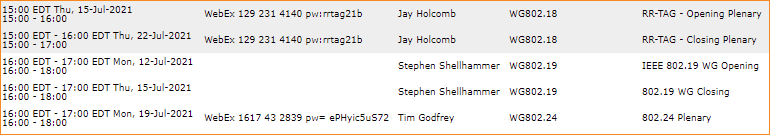 From plenary announcement: per earlier discussions, this would be a great time to ask all .18 voting members to check their affiliation in the voters list on the 802.18 web site, https://www.ieee802.org/18/RRTAG_Voters.pdf, and confirm their affiliation.  If an update is needed, then inform the 802.18 VC by sending an email directly to him at stuart@ok-brit.com. 802 level meetings and .19 will require Webex registration ahead of time.  Experimenting considering fee required to attend. Chairs of all WG/TAGs are to report all attendees to meetings to compare against who paid fees. For Sept 2021, it will be an electronic Wireless Interim, with one ($50, $75, $125) registration fee for all groups. Dates are Friday 10sep to our .18 meeting on 23sep21.	.18 will meet our normal Thursday’s, 16th and 23rd. Looking at a wireless opening meeting Friday 10sep21 at 0900et (similar to what was done at f2fs )From WCSC on 07July: 	  $50 – 14jul-27aug;	$75 – 28aug-09sep;	$125 >09sep;Chair presents slide 11, TeleconferencesMotion: The 802.18 Chair or Chair designee is directed to conduct, as necessary, teleconferences on Thursdays at 15:00 ET (for 55mins) through 13 Jan 2022Moved by:  	Stuart K. 	Seconded by:  Vijay A.Discussion?  	NonePassed by Unanimous ConsentMotion passed, _28_ voters with _30_attendeesChair presents slides 12 & 13, EU items to shareGeneral EU info:  <ojeu>   <HStds>   https://www.etsi.org/deliver/etsi_en/ Remember – BRAN documents can be found in the 802.11 private area documents (daily refresh)Is the EC 6 GHz Decision on the OJEU yet? yeshttps://mentor.ieee.org/802.18/dcn/21/18-21-0083-00-0000-european-commission-decision-eu-2021-1067-for-6ghz-in-ojeu.pdf Article 3 By 1 December 2021, Member States shall designate the 5 945-6 425 MHz frequency band and make it available on a nonexclusive, non-interference and non-protected basis, for the implementation of WAS/RLANs in accordance with the technical conditions set out in the Annex. When introducing new applications into the 5 945-6 425 MHz frequency band or into adjacent frequency bands after the entry into force of this Decision, Member States shall not adopt technical and operational conditions applicable to any new application that unduly restrict the continued use of WAS/RLAN in the 5 945-6 425 MHz frequency band in accordance with this Decision. ETSI – <BRAN> next meeting #111 27sep-01oct21;  ad hocs #110a-f; 05aug; 09, 01,02,06,07sep21Considering the EC decision above, the ETSI Standard for 6 GHz  earliest release date is in 2023. TS 103 754 on multi-access point testing is to be complete in Nov 2021.  CDC (Country Determination Capability) documented in 5GHz draft has shall be mandatory for equipment above 5.725 GHz and >25mW.  There is input from WGFM asking why mandatory. Remember BRAN is by consensus, not a vote.   Today it is a shall be mandatory but could change in further meetings. 24jun: For those with an ETSI account or access to .11 private area there is a clean next draft of the  6 GHz standard,  (and the 5GHz clean draft ) 		BRAN(21)110053r1 - Clean proposal for EN 303 687 v0.0.13.  CDC and test of CDC document still being worked, RFC 5985, HART.  Will be an Annex in the 5 GHz standard. In the 6 GHz Standard CDC will be in Notes.   Note the differences of 5GHz and 6GHz docs and philosophies. Later input:  ad hocs 01,02,06sept21 on 6GHz EN 303 867;  and 07sep21 on White Space Devices EN 301 598 EN 301 893 (5 GHz),  EN 303 687 (6 GHz), User Access Restrictions (UAR), Country Determination Capability (CDC)Note: message from CEPT president, that looking at allowing some physical face-2-face meetings sometime after 01sept but have to allow remote attendees so a hybrid.  and the face2face portion will have restrictions. UWB working on new regulations by end of year for >6GHz.  Includes items, fixed outdoor, okay in vehicles, higher power (-31.2dBm/MHz indoor), etc.  See ECC report 327. This could be significant changes. More to come. CEPT – ECC <SE19> 	next call #88 30Sep-01Oct21Some looking at UWB and fixed services interference mitigation. Sweden is pushing the issue, very political discussion.CEPT – <ECC>  (and more) 	next callCEPT – ECC <WGSE> 	next call #89 27Sep-01Oct21CEPT – ECC <SE45> 	next call #14 28-29Oct21The next call is about OOBE at 5935 MHz.03jun: The group started its work to further study OOB emissions below 5935 MHz from Very Low Power (VLP) WAS/RLAN devices in the 6 GHz band, to protect CBTC systems that operate in the band 5915-5935 MHz.  CEPT – ECC <WGFM>  next call #100, 04-08Oct21nothing was shared.  03jun: WGFM approved for public consultation, a new draft ECC Report on 5.8 GHz RLAN and  moreApproved by WG FM for public consultation;    Draft new ECC Report on RLAN at 5.8 GHz;  		Draft revision of ERC/REC 70-03 Annex – several To be approved by the ECC for publication;  	 Draft revision of ECC/DEC/(04)08 on RLAN at 5 GHz;  	Draft CEPT Report 79 on RLAN at 5 GHzCEPT – ECC <FM57>  	next call #16 14-15Sep21nothing was shared.  17jun: New rapporteur from France, this will affect style and substance. FAUSSURIER Emmanuel via Fm-57 <fm-57@list.cept.org>Side item UK is out now and FM57 (and other groups) working through that. Chair presents slides 14 and 15, Other regions (outside EU-Stds and USA), items to shareSaudi Arabia – CITC - has now published updated technical specifications for communication and information technology devices. including RI054 (specification for Short Range Devices) https://www.citc.gov.sa/en/RulesandSystems/RegulatoryDocuments/EquipmentApproval/Pages/Technical_Specification.aspx Egypt – NTRA – published 2 new regulatory documentsAdjustment in Mandatary Tables: 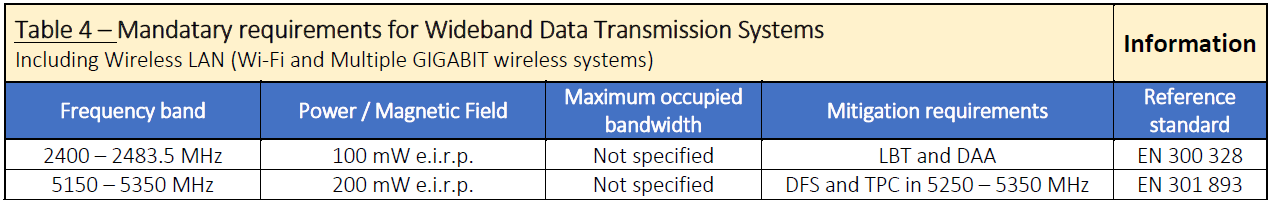 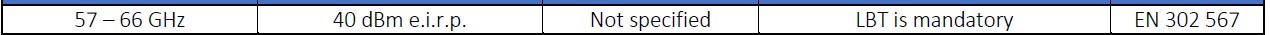  The full SRD guidelines can be found here.https://www.tra.gov.eg/wp-content/uploads/2021/06/EGY-NTRA-June21-SRD.pdf Also, published an updated National Frequency Allocations Table (NFAT)  The NFAT can be found here. https://www.tra.gov.eg/wp-content/uploads/2021/06/EGY-NTRA-June21-NFAT-1.pdf Reminders from before: Saudi Arabia – CITC -  here is the consultation, 21/0074, we were watching out for CITC web site:  https://www.citc.gov.sa/en/new/publicConsultation/Pages/144207.aspx mentor:   https://mentor.ieee.org/802.18/dcn/21/18-21-0074-00-0000-saudi-arabia-radio-spectrum-allocation-and-use-regulation-for-wlan-applications.docxViews/comments can be submitted by 07aug21 to (Spectrum.Strategy@citc.gov.sa).The Communications and Information Technology Commission (CITC) published a public consultation on “Radio Spectrum Allocation and Use Regulation for WLAN Applications”.The document introduces updates to the allocation and use regulations of the WLAN frequency bands in Saudi Arabia and identifies new spectrum for the use of WLAN applications in (6) and (60) GHz bands. These updates aim to enable the latest wireless technologies in the Kingdom which include the sixth generation of Wi-Fi technologies (WiFi - 6e), WiGig technology, virtual and augmented reality (VR / AR) and Internet of Things (IoT).Canada – ISED – is seeking comments on: RSS-248, issue 1, “Radio Local Area Network (RLAN) Devices in the 5925-7125 MHz band” which sets out the certification requirements for licence-exempt low-power RLAN devices operating indoors in the frequency band 5 925 - 7 125 MHz.  Comments due 16 Aug 21. https://www.rabc-cccr.ca/ised-radio-standards-specifications-rss-248-issue-1-june-2021-draft-radio-local-area-network-rlan-devices-in-the-5925-7125-mhz-band/ https://mentor.ieee.org/802.18/dcn/21/18-21-0070-00-0000-canadian-6-ghz-consultation-rss-248.pdf Chair presents slide 16, ITU-R items to shareIMT 2030 discussion going on at ITU-R.From 08july: : There is a LS from WP 5D regarding the update of Recommendation ITU-R M.2012 – Detailed specifications of the terrestrial radio interfaces of International Mobile Telecommunications-Advanced (IMT-Advanced).	https://mentor.ieee.org/802.18/dcn/21/18-21-0086-00-0000-ls-for-updating-itu-r-m-2012-to-rev-6.docx Standing by: WP 1A LS to IEEE and IEC - Request for information on standards referenced in the working document towards a preliminary draft new Recommendation, on Optical Wireless Communications.Report ITU-R SM.2422 and IEEE Std 802.15.7-2011 on “Short Range Wireless Optical Communication Using Visible Light are mentioned. There next e-meeting is 03-12nov21On Mentor:  https://mentor.ieee.org/802.18/dcn/21/18-21-0080-00-0000-request-for-information-itu-r-wp-1a.docx 802.11bb will work on some draft text and bring to .18;  Also checking with .15 what they want to do and then need to compare .11 and .15 inputs. Standing by: WP 5A (15-26nov21):  M.2121 (ITS) and M.14501/1801.  See back up slides for more.Next week, 22jul21:  IEEE 802 viewpoints on WRC-23 agenda items. ad hoc: 5 folks stepped up.   Are there any others to help? Doc for viewpoints:  https://mentor.ieee.org/802.18/dcn/21/18-21-0039-00-0000-ieee-802-viewpoints-on-wrc-23-agenda-items.pptxNext discussions will be during July 2021 electronic plenary.Depending on what we want to do with viewpoints, need to work with IEEE staff if sending to ITU-R. Has to be filed by IEEE-USA or by individual companies. Not to be filed by IEEE-SA. Reference: Updated WRC-23 Agenda Item list:  https://mentor.ieee.org/802.18/dcn/20/18-20-0107-01-0000-res-811-wrc-19-wrc-23-agenda-items.docx btw- the initial AIs to consider IEEE 802 viewpoints: 1.1  -800-4 990 MHz and Resolution 223.  Connection w/ITS going there?1.2  -300-3 400MHz, 3 600-3 800MHz, 6 425-7 025MHz, 7 025-7 125MHz and 10.0-10.5GHz for International Mobile Telecommunications (IMT) and resolution 245.1.5  -470-960 MHz in Region 1-consider possible regulatory actions, Resolution 235.10   -recommend to the Council items for inclusion in the agenda for the next WRCChair presents slides 17-18, MSGs 6 GHzThe WInnforum “6 GHz Committee”, 	all groups meet every 2 weeks except interference-weekly  (168 people) https://www.wirelessinnovation.org/6ghz-multistakeholder-committee For access to documents from the committee, can request to be an observer from the MSG below.  New org: 2 (now) focus areas: )  AFC Functional Specification -WG – includes: Interference-TG, Incumbent Info-TG,  security  (new)  and Protocols 3GPP-TG2) AFC Test and Certification-WG 01jul: The Committee met with FCC on  AFC System approval process, e.g. w/ lessons learned from TVWS and CBRS.  https://www.fcc.gov/ecfs/search/filings?proceedings_name=18-295&sort=date_disseminated,DESC  WInnForum- setting up a get-hub with a snapshot of a weekly and a daily ULS output for a week in June. This will allow companies testing for AFC data acquisition.   It is similar to CBRS.    (careful- big files). USA    2021    github    Wireless Innovation Forum AFC This repository contains code for testing the compliance of Automated Frequency Coordinator (AFC) software.    https://github.com/Wireless-Innovation-Forum/6-GHz-AFC USA    2021    github    Wireless Innovation Forum AFC This repository contains data for testing the compliance of Automated Frequency Coordinator (AFC) software.    https://github.com/Wireless-Innovation-Forum/6-GHz-Data USA    2020    github    Wireless Innovation Forum SAS data - terrain, National Land Cover use, census data, can be used for 6 GHz AFC calculations    https://github.com/Wireless-Innovation-Forum/SAS-Data USA    2020    github    Wireless Innovation Forum Spectrum Access System - CBRS bands    https://github.com/Wireless-Innovation-Forum/Spectrum-Access-System 2. From the FCC R&O, an informal MSG (“Group”) has also been formed.  (260+ people)https://groups.wirelessinnovation.org/wg/6MSG/dashboard. Work stream 1-interference protection and resolution (CableLabs, EPRI, Lake Cty, APCO) Meets biweekly, from 28Jan21-10:00 et, Work stream 2 - correct incumbent data (ULS) (Comsearch, APCO) Work stream 3 - AFC and how it provides protection, etc. (Charter, Google, UTC)Overall Co-chairs:  NPSTC, UTC, WFA, WISPA. nothing was shared.Chair presents slide 19, Table of IEEE 802 Stds Frequency BandsProblem statementIt is difficult for 802 wireless standards developers to quickly and accurately identify all the frequency bands by the family of 802 wireless standards in a regularly maintained database. The primary application is to simplify identification of potential frequency bands for coexistence assessment.Initial Audiences: 1) 802 wireless standards developers	2) 802.19 wireless coexistence working group	Ad hoc calls The spreadsheet is going, always look for latest:https://mentor.ieee.org/802.18/dcn/21/18-21-0036-06-0000-frequency-table-template.xlsx  22June ad hoc:  some updates to the spreadsheet: The caption of Amendment Column has been changed to:  	PHY Amendment (Date of Initial Approval)The caption of Clause number Column has been changed to: 	Clause Number in the Current StandardThere are now four possible entries in Status Column		Project, Approved, Published, IntegratedSet an initial trigger point, 30 days after a Standard Boards meeting, for maintenance/update of the table. Also discussed the future consideration of frequency range applications and regulatory authorizations.  Then added some columns on the Freq-Ranges-Other-Info worksheet, Application(s), Country/Region, Regulatory Authorization Will use frequency range to tie the Standards-Frequency-Ranges to the Freq-Ranges-Other-Info worksheets.Both worksheets can be sorted by any column  and can have .Applications as column A on the Other worksheet. This is setting the effort up for after we find all the frequency ranges in  the standard’s today. The next meeting will be 27jul21.  (call-in in backup slides here)Chair presents slides 20-21, General Discussion ItemsFCC NPRM on 60GHz on Radar Sensing Technology  Was on FCC agenda  at the  July open meeting last Tuesday,  https://www.fcc.gov/document/fcc-announces-tentative-agenda-july-open-meeting-8Allowing Expanded Flexibility and Opportunities for Radar Operation in the 57-64 GHz bandNotice of Proposed Rulemaking – ET Docket No. 21-264 https://docs.fcc.gov/public/attachments/DOC-373482A1.pdfhttps://mentor.ieee.org/802.18/dcn/21/18-21-0079-00-0000-fcc-nprm-allowing-expanded-flexibility-for-radar-operation-in-57-64-ghz-band.docx   44 seek commentsAbstract in notes on this slide.Proceeding: https://www.fcc.gov/ecfs/search/filings?q=((proceedings.name:((21%5C-264*))%20OR%20proceedings.description:((21%5C-264*))))&sort=date_disseminated,DESC It is now adopted by the FCC commission, has not be published in Federal Register yet. Commissioner Carr’s statement should be reviewed, lots on spectrum pipeline and calendar, where we have been and where we need to go.   In the proceeding above. Need to keep an eye on this one. Proactive Spectrum PlanningLatest version of presentation given to 802.19: https://mentor.ieee.org/802.19/dcn/21/19-21-0009-00-0000-proactive-spectrum-planning.pptx Set up a task force for spectrum discussions (802.18?)With the cellular industry*, the fixed services and satellite services industriesWith regulatorsRadio Regulatory TAG engagementFine tune this proposalBegin surveying existing allocations for sharing opportunities generallyFocus on recent sharing successes, e.g. 6 GHzTechnology advances make mmWave bands more suitable for low-cost technologies todayClosely monitor both 802.11 and 802.15 WNG groups for potential new spectrum requirementsIf you are open to help, connect up with Rich Kennedy (Self). he is looking for folks to help and provide input. Chair presents slide 22, Actions / AOB / Recess nothing new today  All – ongoing – bring to RR-TAG info they hear, e.g. different country consultations, on the WRC-23 AIs we are interested in. AOB before recess to next Thursday, 22jul21Straw poll: Will you attend the 2021 November IEEE 802 Plenary if held in-person at the Hyatt Regency Vancouver, in Vancouver, Canada Nov 14-19, 2021? yes:	19		no;	13		no result:	4	total #: 36 Reminder: everyone on the call could vote. And hybrid meeting is not being considered.Remember, must be registered and to log attendance in IMAT Recessed at 15:57 until Thursday 22jul21, 15:00etChair presents slide 23, 2nd -meeting Thursday 22jul21, 15:00et AgendaChair calls the meeting to order at 15:03 etReminder we are still under all IEEE policies as shown last Thursday (15jul21)Attendance is on IMAT (w/VC and webex checks)Remember to state your name, affiliation, employer and/or clients first time you speak.Someone to take a few notes:  Peter E. Attendance and request queue in chat window, Stuart K. Voters, please confirm affiliation on .18 web page. Items from last week or newDiscussion items EU ItemsOther Regions ItemsITU-R ItemsIEEE 802 viewpoints on selected WRC-23 Agenda ItemsMSG 6 GHz IEEE 802 Stds Table of Frequency BandsGeneral Discussion ItemsActions RequiredAnything new todayAOBSeptember Wireless Interim registration is openAdjournAny objections to accepting the agenda?None heardResults:  Approved by unanimous consentChair presents slides 24 & 25, EU items to shareGeneral EU info:  <ojeu>   <HStds>   https://www.etsi.org/deliver/etsi_en/ Remember – BRAN documents can be found in the 802.11 private area documents (daily refresh)ETSI – ERM <TG-UWB>  next call, meeting #59,  _______Working on new SR doc to extend UWB to 12.4 GHz, (tbd), much broader, up to 4 GHz OBW (tbd).ETSI – <BRAN> next meeting #111 27sep-01oct21; ad hocs #110a-f; 05aug; 09, 01,02,06,07sep21nothing new today.15july: Considering the EC decision above, the ETSI Standard for 6 GHz  earliest release date is in 2023. TS 103 754 on multi-access point testing is to be complete in Nov 2021.  CDC (Country Determination Capability) documented in 5GHz draft has shall be mandatory for equipment above 5.725 GHz and >25mW.  There is input from WGFM asking why mandatory. Remember BRAN is by consensus, not a vote.   Today it is a shall be mandatory but could change in further meetings. 24jun: For those with an ETSI account or access to .11 private area there is a clean next draft of the  6 GHz standard,  (and the 5GHz clean draft ) 		BRAN(21)110053r1 - Clean proposal for EN 303 687 v0.0.13.  CDC and test of CDC document still being worked, RFC 5985, HART.  Will be an Annex in the 5 GHz .In the 6 GHz Standard CDC will be in Notes.   Note the differences of 5GHz and 6GHz docs and philosophies. Later input:  ad hocs 01,02,06sept21 on 6GHz EN 303 867;  and 07sep21 on White Space Devices EN 301 598 EN 301 893 (5 GHz),  EN 303 687 (6 GHz), User Access Restrictions (UAR), Country Determination Capability (CDC)Note: message from CEPT president, that looking at allowing some physical face-2-face meetings sometime after 01sept but have to allow remote attendees so a hybrid.  and the face2face portion will have restrictions. CEPT – ECC <SE19> 	next call #88 30Sep-01Oct2115jul: Some looking at UWB and fixed services interference mitigation. Sweden is pushing the issue, very political discussion.CEPT–ECC  <SE24> next virtual meeting, #M104 25-27Aug21May not see much more till mid-late august. 15jul: SE-24-UWB working on new regulations by end of year for >6GHz.  Includes items, fixed outdoor, okay in vehicles, higher power (-31.2dBm/MHz indoor),  etc.  See ECC report 327. This could be significant changes. More to come. CEPT – ECC <SE45> 	next call #14 28-29Oct21Anything to share today?  15jul: The next call is about OOBE at 5935 MHzCEPT – ECC <FM57>  	next call #16 14-15Sep21Anything to share today?.  Chair presents slides 26, Other regions (outside EU-Stds and USA), items to shareHave heard Germany is progressing with implementing 6GHz, trying to be first maybe.Anything else to share today? nothing else.Chair presents slide 27, ITU-R items to share anything to share today? not todayWRC-23 agenda items, the list is on the ITU-R website at: https://www.itu.int/en/ITU-R/study-groups/rcpm/Pages/wrc-23-studies.aspx   (updated 26Aug20)https://www.itu.int/dms_pub/itu-r/oth/0c/0a/R0C0A00000D0041PDFE.pdfhttps://mentor.ieee.org/802.18/dcn/20/18-20-0107-01-0000-res-811-wrc-19-wrc-23-agenda-items.docx With 18-20/0107, we will over time ID the Agenda Items of interest to IEEE 802, to form viewpoints.     	 IEEE 802 viewpoints on WRC-23 agenda items. ad hoc: 5 folks stepped up.   Are there any others to help? Doc for viewpoints:  https://mentor.ieee.org/802.18/dcn/21/18-21-0039-00-0000-ieee-802-viewpoints-on-wrc-23-agenda-items.pptxNext discussions will be during July 2021 electronic plenary on the 22nd, today.Depending on what we want to do with viewpoints, need to work with IEEE staff if sending to ITU-R. Has to be filed by IEEE-USA or by individual companies. Not to be filed by IEEE-SA. Worked on 18-21-0039r01 and gathered inputs.Reference: Updated WRC-23 Agenda Item list:  https://mentor.ieee.org/802.18/dcn/20/18-20-0107-01-0000-res-811-wrc-19-wrc-23-agenda-items.docx btw- the initial AIs to consider IEEE 802 viewpoints: 1.1  -800-4 990 MHz and Resolution 223.  Connection w/ITS going there?1.2  -300-3 400MHz, 3 600-3 800MHz, 6 425-7 025MHz, 7 025-7 125MHz and 10.0-10.5GHz for International Mobile Telecommunications (IMT) and resolution 245.1.5  -470-960 MHz in Region 1-consider possible regulatory actions, Resolution 235.10   -recommend to the Council items for inclusion in the agenda for the next WRCFor the 4 open ITU –R liaisons to WP 1A and WP 5A, see agenda back up slides.   All due to the WPs in November 2021. For miscellaneous links for ITU-R, SGs, WPs and calendars, see agenda back up slides. Chair presents slide 28, MSGs 6 GHz The WInnforum “6 GHz Committee”, all groups meet every 2 weeks except interference-weekly (168people) https://www.wirelessinnovation.org/6ghz-multistakeholder-committee For access to documents from the committee, can request to be an observer from the MSG below.  New org: 2 (now) focus areas: 1) AFC Functional Specification -WG – includes: Interference-TG, Incumbent Info-TG, security  (new)  and Protocols 3GPP-TG2) AFC Test and Certification-WGAnything to share today?  not todayFrom the FCC R&O, an informal MSG (“Group”) has also been formed. (260+ people) https://groups.wirelessinnovation.org/wg/6MSG/dashboard. Work stream 1 - interference protection and resolution (CableLabs, EPRI, Lake Cty, APCO) Meets biweekly, from 28Jan21-10:00 et, Work stream 2 - correct incumbent data (ULS) (Comsearch, APCO) Work stream 3 - AFC and how it provides protection, etc. (Charter, Google, UTC)Overall Co-chairs:  NPSTC, UTC, WFA, WISPA. Anything to share today?  not todayChair presents slide 29, Table of IEEE 802 Stds Frequency BandsProblem statementIt is difficult for 802 wireless standards developers to quickly and accurately identify all the frequency bands by the family of 802 wireless standards in a regularly maintained database. The primary application is to simplify identification of potential frequency bands for coexistence assessment.Initial Audiences: 1) 802 wireless standards developers	2) 802.19 wireless coexistence working group	Ad hoc calls The spreadsheet is going, always look for latest:https://mentor.ieee.org/802.18/dcn/21/18-21-0036-06-0000-frequency-table-template.xlsxThe next meeting will be 27jul21.  (call-in in backup slides here)Chair presents slides 30 and 31, General Discussion.nothing new today, though when reminder of NPRM on 60 GHz came up, then a discussion: .11be, is looking at the NPRM below..11 CoEx, had a presentation in this plenary, https://mentor.ieee.org/802.11/dcn/21/11-21-1089-00-coex-coexistence-between-radars-and-communication-systems-in-the-60ghz-band-u-s-update.pptx  and had some concerns on the proposed rules.   .15.4ab will put on their next call, 03aug21, to discuss.So need to stay in touch with above and if comment dates are set will not have a lot of time to put together to go through approval process and file. Need to keep an eye on this one. FCC NPRM on 60GHz on Radar Sensing Technology  Was on FCC agenda  at the  July open meeting last Tuesday,  https://www.fcc.gov/document/fcc-announces-tentative-agenda-july-open-meeting-8Allowing Expanded Flexibility and Opportunities for Radar Operation in the 57-64 GHz bandNotice of Proposed Rulemaking – ET Docket No. 21-264 https://docs.fcc.gov/public/attachments/DOC-373482A1.pdfhttps://mentor.ieee.org/802.18/dcn/21/18-21-0079-00-0000-fcc-nprm-allowing-expanded-flexibility-for-radar-operation-in-57-64-ghz-band.docx   44 seek commentsAbstract in notes on this slide.Proceeding: https://www.fcc.gov/ecfs/search/filings?q=((proceedings.name:((21%5C-264*))%20OR%20proceedings.description:((21%5C-264*))))&sort=date_disseminated,DESC It is now adopted by the FCC commission, has not be published in Federal Register yet. Commissioner Carr’s statement should be reviewed, lots on spectrum pipeline and calendar, where we have been and where we need to go.   In the proceeding above.802.18 activity since May InterimApprovals: none  Other discussions: Mexico-IFT-prelim draft 6GHzMorocco-ANRT- 6GHz rulesITU-R, Received liaisons from WP 5A on M.1450, M.1801 and ITS ITU-R WP 5A ( and WP 5C) invite to join Correspondence Group (CG) on WRC-23 AI 9.1 c):GSM Association (Global System for Mobile Communications) proposing top half 6GHz for licensed 5G.FCC - Expanding Flexible Use of the 12.2-12.7 GHz BandA lawsuit filed in D.C. Circuit Court, seeking to reverse the FCC's 5.9 GHz band reallocation (ITS/DSRC)FCC released a budget recently it included ULS updatesNZ-RSM consultation on 6 GHzCanada – ISED – is seeking comments on: RSS-248Brazil – ANATEL consultation on 6 GHzFCC World Radio Conference Advisory CommitteeFCC Proposed Rules - Allocation of Spectrum for Non-Federal Space Launch OperationsUSA Legislation - on technology and innovation moving forward.EC 6 GHz Decision was officially in OJEUSaudi Arabia – CITC - here is the consultation, 21/0074, on 6 GHzITU-R WP 1A LS to IEEE and IEC - Request for information on standards on Optical Wireless Communications.USA 1st circuit court of appeals - date for oral arguments set date for oral argument in the appeal of the 6 GHz R&OFCC NPRM on 60 GHz, see the Radar Sensing Technology on July FCC Open meeting.FCC NPRM for Wireless Microphones in many frequency bandsOngoing: ETSI and CEPT most weeksITU-R Other regions, beyond EU and USAUSA 6 GHz MSGsIEEE 802 Stds Frequency Band table Chair presents slide 32 Actions RequiredFor IEEE 802 viewpoints on WRC-23 AIs, reach out to those identified, looking for input on the viewpoints.   60 GHz NPRM, reach out to those identified and make the connection as once comment dates are set, not a lot of time to respond. Chair presents slide 33 Any Other Businessnone heardChair had this though: The September 2021 electronic wireless interim registration is open: http://802world.org/wireless/REGISTRATION WEBSITE:  https://cvent.me/NxZeZxChair presents slide 34, Adjourn.Next “weekly” teleconference (sched’d to 02sep21):   05Aug –15:00–<15:55 et –{no call on 29july) Call in info: https://mentor.ieee.org/802.18/dcn/16/18-16-0038-18-0000-teleconference-call-in-info.pptx  Also, see back up slide in this agenda. All late changes/cancellations will be sent out to the 802.18 list server. Overall IEEE 802 schedule: http://ieee802.org/802tele_calendar.htmlor only 802.18:  IEEE 802.18 TAG CalendarAdjourn: Any objection to Adjourn. None heard, Adjourn at 16:08etThe next face to face meeting is tbd.  The next IEEE 802.18 (wireless) interim will be electronic in Sept 2021The next IEEE 802 plenary will be ____________in November 2021Thank YouAttendanceVoting members:										         15th-22nd Radio Regulatory Technical Advisory Group MinutesRadio Regulatory Technical Advisory Group MinutesRadio Regulatory Technical Advisory Group MinutesRadio Regulatory Technical Advisory Group MinutesDate: 15-22jul21Date: 15-22jul21Date: 15-22jul21Date: 15-22jul21NameAffiliationAddressEmailAuthor and Officer presiding: Author and Officer presiding: Author and Officer presiding: Author and Officer presiding: Jay Holcomb, Chair, RR-TAGItronLiberty Lake, (Spokane) WAjholcomb@ieee.orgAuEdwardHuawei Technologies Co., LtdxxAuluckVijaySelfxxBoldyDavidBroadcom Corporationxxde VegtRolfQualcomm IncorporatedxEcclesinePeterCisco Systems, Inc.xxGodfreyTimElectric Power Research Institute, Inc. (EPRI)xHolcombJayItron Inc.xxIkegamiTetsushiMeiji UniversityxxJeffriesTimothyFutureWei Technologies, Inc.xxJonesVincent Knowles IVQualcomm IncorporatedxxKainCarlUSDOT, Noblis, Inc.xxKenneyJohnTOYOTA InfoTechnology Center U.S.A.xxKerryStuartOK‐Brit, SelfxxLansfordJamesQualcommxxLevyJosephInterDigital, Inc.xxLynchMichaelMJ Lynch & Associates, LLC.xxNikolichPaulSelf, HPE, Huawei, Wyebot, UNH BCoE, YAS BBV, Origin Wireless xxPalmStephenBroadcom CorporationxxPetrickAlSkyworks Solutions Inc.xxPirhonenRikuNXP SemiconductorsxxRobertJoergTU-Ilmenau/Fraunhofer IISxxRolfeBenjaminBlind Creek AssociatesxSandStephanGerman Aerospace Center (DLR)xSatoNaotakaSony CorporationxxSchiesslSebastianSelfxSherlockIanTexas InstrumentsxxStanleyDorothyHewlett Packard EnterprisexVersoBillyQorvoxxWangLeiFutureWei Technologies, Inc.xxYaghoobiHassanIntel CorporationxYucekTevfikQualcommxxNon-Voting (Nearly Voters, Aspirant Members, Observers & Other Attendees):Non-Voting (Nearly Voters, Aspirant Members, Observers & Other Attendees):Non-Voting (Nearly Voters, Aspirant Members, Observers & Other Attendees):30  25BaykasTuncerKadir Has UniversityxBerensFriedbertFBConsulting SarlxxFangYonggangZTE TX Inc; SelfxHaaszJodiIEEE SAxKennedyRichardSelfxxKürnerThomasTU BraunschweigxxLumbatisKurtARRIS/CommScopexxScottAndyNCTAx75